
МУНИЦИПАЛЬНОЕ ОБРАЗОВАНИЕ ГОРОД УРАЙ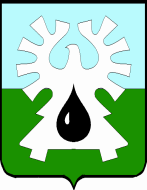 Ханты-Мансийский автономный округ-ЮграАДМИНИСТРАЦИЯ  ГОРОДА УРАЙПОСТАНОВЛЕНИЕ(в редакции постановлений администрации города Урай от 18.12.2018 №3336, от 13.11.2019 №2750, от 06.08.2020 №179, от 15.01.2021 №32, от 26.07.2022 №1759, от 20.04.2023 №800, от 05.07.2023 №1410)от 14.06.2018                                                                                                                       №1408Об утверждении Перечня муниципальных услуг города Урай, предоставление которых посредством комплексного запроса не осуществляется(заголовок в редакции постановленийадминистрации города Урай от 15.01.2021 №32,от 26.07.2022 №1759)В соответствии со статьей 15.1 Федерального закона от 27.07.2010 №210-ФЗ «Об организации предоставления государственных и муниципальных услуг»:1. Утвердить Перечень муниципальных услуг города Урай, предоставление которых посредством комплексного запроса не осуществляется, согласно приложению.( в редакции постановлений администрации города Урай от 15.01.2021 №32, от 26.07.2022 №1759)2. Опубликовать постановление в газете «Знамя» и разместить на официальном сайте органов местного самоуправления города Урай в информационно-телекоммуникационной сети «Интернет».3. Контроль за выполнением постановления возложить на заместителя главы администрации города Урай С.П.Новоселову.Исполняющий обязанности главы города Урай                                                     В.В.ГамузовПриложение к постановлению администрации города Урайот 14.06.2018 №1408(в редакции постановления администрации города Урай от 26.07.2022 №1759) Перечень муниципальных услуг города Урай, предоставление которых посредством комплексного запроса не осуществляется№ п/пНаименование муниципальной услуги1Информационное обеспечение физических и юридических лиц на основе документов Архивного фонда Российской Федерации и других архивных документов, предоставление архивных справок, архивных выписок и копий архивных документов (строка 1 в редакции постановления администрации города Урай от 20.04.2023 №800) 2Предоставление информации об объектах недвижимого имущества, находящихся в муниципальной собственности и предназначенных для сдачи в аренду3Уведомительная регистрация трудового договора, заключаемого между работником и работодателем – физическим лицом, не являющимся индивидуальным предпринимателем, изменений в трудовой договор, факта прекращения трудового договора (строка 3 в редакции постановления администрации города Урай от 20.04.2023 №800)4Выдача разрешения на ввод объекта в эксплуатацию5Согласование проведения переустройства и (или) перепланировки помещения в многоквартирном доме 6Перевод жилого помещения в нежилое помещение и нежилого помещения в жилое помещение 7Выдача разрешения на установку и эксплуатацию рекламных конструкций на соответствующей территории, аннулирование такого разрешения 8Предоставление сведений, документов и материалов, содержащихся в государственных информационных системах обеспечения градостроительной деятельности(строка 8 в редакции постановления администрации города Урай от 20.04.2023 №800)9Присвоение адреса объекту адресации, изменение и аннулирование такого адреса 10Выдача разрешения на право  организации розничного рынка 11утратила силу (постановление администрации города Урай от 20.04.2023 №800)12утратила силу (постановление администрации города Урай от 20.04.2023 №800)13Передача в собственность граждан занимаемых ими жилых помещений жилищного фонда (приватизация жилищного фонда) (строка 13 в редакции постановления администрации города Урай от 20.04.2023 №800)14утратила силу (постановление администрации города Урай от 20.04.2023 №800)15Предоставление информации об объектах учета, содержащейся в реестре имущества субъекта Российской Федерации, об объектах учета из реестра муниципального имущества (строка 15 в редакции постановления администрации города Урай от 20.04.2023 №800)16Оформление договора социального найма жилого помещения муниципального жилищного фонда (на основании решения о предоставлении жилого помещения жилищного фонда социального использования, принятого компетентным органом в установленном порядке до 01.03.2005, ордера на жилое помещение) 17Заключение соглашения о внесении изменений в договор социального найма жилого помещения муниципального жилищного фонда 18Выдача акта освидетельствования проведения основных работ по строительству (реконструкции) объекта индивидуального жилищного строительства с привлечением средств материнского (семейного) капитала 19Предварительное согласование предоставления земельного участка  20Прекращение права постоянного (бессрочного) пользования и права пожизненного наследуемого владения земельными участками, находящимися в муниципальной собственности или государственная собственность на которые не разграничена (строка 20 в редакции постановления администрации города Урай от 20.04.2023 №800) 21Выдача копий архивных документов, подтверждающих право на владение землей 22Отнесение земель или земельных  участков в составе таких земель к определенной категории земель или перевод земель или земельных участков в составе таких земель из одной     категории в другую категорию 23Постановка граждан на учет в качестве лиц, имеющих право на предоставление земельных участков в собственность бесплатно(строка 23 в редакции постановления администрации города Урай от 20.04.2023 №800)24Передача гражданами в муниципальную собственность приватизированных жилых помещений(строка 24 в редакции постановления администрации города Урай от 20.04.2023 №800)25Оказание финансовой поддержки субъектам малого и среднего предпринимательства(строка 25 в редакции постановления администрации города Урай от 20.04.2023 №800)26Оказание финансовой поддержки сельскохозяйственным товаропроизводителям(строка 26 в редакции постановления администрации города Урай от 20.04.2023 №800)27Передача в аренду, безвозмездное пользование имущества, находящегося в собственности муниципального образования, за исключением земельных участков и жилых помещений 28Выдача разрешений на право вырубки зеленых насаждений 29Направление уведомления о соответствии указанных в уведомлении о планируемом строительстве параметров объекта индивидуального жилищного строительства или садового дома установленным параметрам и допустимости размещения объекта индивидуального жилищного строительства или садового дома на земельном участке 30Направление уведомления о соответствии построенных или реконструированных объектов индивидуального жилищного строительства или садового дома требованиям законодательства Российской Федерации о градостроительной деятельности 31Предоставление разрешения на условно разрешенный вид использования земельного участка или объекта капитального строительства 32Предоставление разрешения на отклонение от предельных параметров разрешенного строительства, реконструкции объекта капитального строительства 33Выдача разрешения на вступление в брак несовершеннолетним лицам34Признание помещения жилым помещением, жилого помещения непригодным для проживания, многоквартирного дома аварийным и подлежащим сносу или реконструкции35Дача письменных разъяснений налоговым органам, налогоплательщикам и налоговым агентам по вопросам применения нормативных правовых актов муниципального образования городской округ Урай Ханты-Мансийского автономного округа – Югры о местных налогах и сборах36Признание садового дома жилым домом и жилого дома садовым домом37Проведение муниципальной экспертизы проектов освоения лесов, расположенных на землях, находящихся в муниципальной собственности38Предварительное согласование предоставления для собственных нужд земельных участков, находящихся в государственной или муниципальной собственности, на которых размещены гаражи, являющиеся объектом капитального строительства и возведенные до дня введения в действие Градостроительного кодекса Российской Федерации39Направление уведомления о планируемом сносе объекта капитального строительства и уведомления о завершении сноса объекта капитального строительства40Подготовка и утверждение документации по планировке территории41Установление сервитута (публичного сервитута) в отношении земельного участка, находящегося в государственной или муниципальной собственности42утратила силу (постановление администрации города Урай от 20.04.2023 №800)43Выдача разрешений на выполнение авиационных работ, парашютных прыжков, демонстрационных полетов воздушных судов, полетов беспилотных воздушных судов (за исключением полетов беспилотных воздушных судов с максимальной взлетной массой менее 0,25 кг), подъемов привязных аэростатов над населенными пунктами, а также на посадку (взлет) на расположенные в границах населенных пунктов площадки, сведения о которых не опубликованы в документах аэронавигационной информации44Предоставление жилого помещения по договору социального найма 45Постановка на учет и направление детей в образовательные учреждения, реализующие образовательные программы дошкольного образования (строка 45 в редакции постановления администрации города Урай от 20.04.2023 №800)46Предоставление земельных участков членам некоммерческих организаций без проведения торгов в собственность бесплатно для ведения садоводства, огородничества или дачного хозяйства(строка 46 дополнена постановлением администрации города Урай от 20.04.2023 №800)47Предоставление земельного участка, находящегося в государственной или муниципальной собственности, гражданину или юридическому лицу в собственность бесплатно(строка 47 дополнена постановлением администрации города Урай от 20.04.2023 №800)48Установка информационной вывески, согласование дизайн-проекта размещения вывески(строка 48 дополнена постановлением администрации города Урай от 20.04.2023 №800)49Присвоение спортивных разрядов (строка 49 дополнена постановлением администрации города Урай от 20.04.2023 №800)50Присвоение квалификационных категорий спортивных судей(строка 50 дополнена постановлением администрации города Урай от 20.04.2023 №800)51Признание граждан малоимущими в целях постановки на учет граждан в качестве нуждающихся в жилых помещениях, предоставляемых по договорам социального найма из муниципального жилищного фонда(строка 51 дополнена постановлением администрации города Урай от 20.04.2023 №800)52Организация отдыха детей в каникулярное время(строка 52 дополнена постановлением администрации города Урай от 05.07.2023 №1410)